Δελτίου ΤύπουΤο Τμήμα Μηχανικών Παραγωγής και Διοίκησης του Πολυτεχνείου Κρήτης διοργανώνει το Μεταπτυχιακό Πρόγραμμα Σπουδών με τίτλο: ‘Διοίκηση Επιχειρήσεων’ ‘Master in Business Administration (ΜΒΑ)’στις ακόλουθες ειδικεύσεις:Μάρκετινγκ,Χρηματοοικονομική, καιΣτελεχών Δημόσιας Διοίκησης.To Π.Μ.Σ. έχει εγκριθεί από το Υπουργείο Παιδείας με την υπ’αρ.πρωτ: 110457/Ζ1-2/7/2018, απόφασή τους και αναμένεται πολύ σύντομά η δημοσίευση του Φ.Ε.Κ.Σκοπός του Προγράμματος Μεταπτυχιακών Σπουδών είναι η μετεκπαίδευση των φοιτητών και η εξειδίκευσή τους στα αντικείμενα της ‘Διοίκησης Επιχειρήσεων (ΜΒΑ)’, όπως αυτά καθορίζονται από τα προσφερόμενα μαθήματα, καθώς και η διεξαγωγή βασικής και εφαρμοσμένης επιστημονικής έρευνας με στόχο τη συμβολή των αποφοίτων του στην οικονομική και τεχνολογική ανάπτυξη της χώρας. Το Μεταπτυχιακό Πρόγραμμα στη ‘Διοίκηση Επιχειρήσεων (ΜΒΑ)’, σχεδιάστηκε έτσι ώστε αναπτύσσει και να ενισχύει τις δεξιότητες, τις γνώσεις, τις εμπειρίες και τις ικανότητες των στελεχών επιχειρήσεων και οργανισμών με στόχο:Την εξειδίκευσή τους στα σύγχρονα συστήματα οργάνωσης και διοίκησης, του μάρκετινγκ, της χρηματοοικονομικής διοίκησης, των τεχνολογιών και της καινοτομίας στις επιχειρήσεις και τη δημόσια διοίκηση, συνδυάζοντας γνώσεις από τις επιστήμες της διοίκησης, της λήψης αποφάσεων, της επιχειρησιακής έρευνας, της οργάνωσης, της οικονομίας, του μάρκετινγκ, της καινοτομίας, της πληροφορικής, της τεχνολογίας, καθώς επίσης και τη δημιουργία επιστημόνων − ερευνητών οι οποίοι θα συνεισφέρουν στην προώθηση της έρευνας, της επιστήμης και των εφαρμογών της στα αντικείμενα που αυτό θεραπεύει και θα συνεισφέρουν στην οικονομική ανάπτυξη της χώρας. Την ανάπτυξη των οργανωτικών, διοικητικών και τεχνολογικών προσόντων και γνώσεων που θα τους είναι αναγκαία για μια επιτυχημένη επαγγελματική σταδιοδρομία τόσο στο χώρο του δημοσίου όσο και στον ιδιωτικό τομέα.Την προετοιμασία τους για αποδοτική διοίκηση επιχειρήσεων και δημόσιων οργανισμών και μονάδων.Απαιτούµενα προσόντα για την εισαγωγή στο ΠΜΣΣτο Π.Μ.Σ. γίνονται δεκτοί πτυχιούχοι απόφοιτοι Πανεπιστημίων, Τεχνολογικών Εκπαιδευτικών Ιδρυμάτων, Α.Σ.Ε.Ι. της ημεδαπής και αναγνωρισμένων ομοταγών ιδρυμάτων της αλλοδαπής από τους χώρους της Υγείας, της Εκπαίδευσης, της Δημόσιας Διοίκησης, των φορέων του ευρύτερου Δημόσιου αλλά και από το χώρο των Τραπεζών, των ιδιωτικών επιχειρήσεων, κ.α..Διάρκεια Προγράμματος & E.C.T.S.Η ελάχιστη χρονική διάρκεια για την απονομή του Διπλώματος Μεταπτυχιακών Σπουδών είναι τρία (3) ακαδημαϊκά εξάμηνα, για τους φοιτητές πλήρους φοίτησης και πέντε (5) ακαδημαϊκά εξάμηνα για τους φοιτητές μερικής φοίτησης.  Η επιλογή της πλήρους ή μερικής φοίτησης καθώς και η σχετική δήλωση γίνεται κατά την έγγραφή τους. Το σύνολο των Πιστωτικών Μονάδων (E.C.T.S.) που απαιτούνται για την απόκτηση του Διπλώματος Μεταπτυχιακών Σπουδών ανέρχονται στις ενενήντα (90).Εισαγωγή ΦοιτητώνΗ εισαγωγή των φοιτητών γίνεται ανά ειδίκευση. Ο συνολικός αριθμός των εισακτέων στο Π.Μ.Σ. για όλες τις ειδικεύσεις όπως και η επιμέρους κατανομή του αριθμού ανά ειδίκευση, ορίζεται κάθε ακαδημαϊκό έτος από τη Συνέλευση του Τμήματος με ανώτερο όριο τα εξήντα (60) άτομα ανά έτος.Η επιλογή των φοιτητών σε κάθε Ειδίκευση γίνεται από τη Συνέλευση του Τμήματος μετά από εισήγηση της Συντονιστικής Επιτροπής (Σ.Ε.) του Π.Μ.Σ., η οποία θα συνεκτιμά τα βιογραφικά στοιχεία και κάθε πληροφορία που θα υποβάλλεται από τους υποψηφίους όπως οι βαθμοί πτυχίου/διπλώματος και συγγενικών με την ειδίκευση μαθημάτων και διπλωματικής/πτυχιακής, η ερευνητική δραστηριότητα (δημοσιεύσεις, συνέδρια, ερευνητικά προγράμματα), η επαγγελματική εμπειρία, οι συστατικές επιστολές. Αίτηση & Απαιτούμενα Δικαιολογητικά Συμπληρωμένη αίτηση μέσω του on line συστήματος, Αντίγραφα τίτλων σπουδών, αναλυτικής βαθμολογίας ανά μάθημα, πιστοποιητικών αντιστοιχίας και ισοτιμίας από το Δ.Ο.Α.Τ.Α.Π. για τίτλους που αποκτήθηκαν από ιδρύματα της αλλοδαπής, και αντίγραφα πιστοποιητικών γλωσσομάθειας και τυχόν εργασιών που έχουν δημοσιευθεί σε έγκριτα επιστημονικά περιοδικά και συνέδρια, Βεβαιώσεις επαγγελματικής εμπειρίας,Βιογραφικό σημείωμα, Δύο συστατικές επιστολές.Οι αιτήσεις θα πρέπει να υποβάλλονται στο πρόγραμμα ‘Διοίκηση Επιχειρήσεων’ ‘Master in Business Administration (ΜΒΑ)’, μέσω του on line application system (www.mba.pem.tuc.gr), μετά την 27η Ιουλίου 2018.Οι προσωπικές πληροφορίες των αιτούντων θεωρούνται εμπιστευτικές.Τέλη Φοίτησης & Υποτροφίες Απαλλαγής ΔιδάκτρωνΤα τέλη φοίτησης ανέρχονται σε 4.000€και η καταβολή τους γίνεται ως εξής:Φοιτητές πλήρους φοίτησης: σε τρεις (3) δόσεις (40%, 40% & 20%) πριν την έναρξη των τριών (3) πρώτων ακαδημαϊκών εξαμήνων, καιΦοιτητές μερικής φοίτησης: σε πέντε (5) δόσεις (20%, 20%, 20%, 20%, 20%) πριν την έναρξη των πέντε (5) πρώτων ακαδημαϊκών εξαμήνων.Οι εισαχθέντες στο Π.Μ.Σ. έχουν τη δυνατότητα υποβολής, μετά την επιλογή τους στο Π.Μ.Σ., αίτησης απαλλαγής από τα τέλη φοίτησης. Δικαίωμα έχουν οι φοιτητές των οποίων το ατομικό εισόδημα και το οικογενειακό διαθέσιμο ισοδύναμο εισόδημα δεν υπερβαίνουν αυτοτελώς, το μεν ατομικό το εκατό τοις εκατό (100%), το δε οικογενειακό το εβδομήντα τοις εκατό (70%) του εθνικού διάμεσου διαθέσιμου ισοδύναμου εισοδήματος (Ν. 4485/2017, άρθρο 35 §2). Το ποσοστό των απαλλασσόμενων δεν ξεπερνά σε καμιά περίπτωση το 30% των εισαγομένων ενώ σε περίπτωση μεγαλύτερου αριθμού δικαιούχων, η επιλογή γίνεται με κριτήριο το μικρότερο εισόδημα. Η απαλλαγή ισχύει για ένα μόνο Π.Μ.Σ. και δεν λαμβάνουν άλλη υποτροφία. Σημαντικές ημερομηνίες:Πέρας κατάθεσης αιτήσεων: 16 Σεπτεμβρίου 2018Ανακοίνωση επιλεγέντων: 19 Σεπτεμβρίου 2018Αιτήσεις απαλλαγής από τα τέλη φοίτησης: 19 - 21 Σεπτεμβρίου 2018Ανακοίνωση Απαλλασσόμενων: 24 Σεπτεμβρίου 2018Πέρας εγγραφών και καταβολής τελών φοίτησης: 28 Σεπτεμβρίου 2018Έναρξη μαθημάτων: 8 Οκτωβρίου 2018Πληροφορίες Για περισσότερες πληροφορίες, οι ενδιαφερόμενοι μπορούν να απευθύνονται είτε στις ιστοσελίδες του Προγράμματος www.mba.pem.tuc.gr είτε στη Γραμματεία του Π.Μ.Σ.: κα. Σταυρούλα Τσακανέλη Τηλ. +30.2821.37302e-mail: mba@pem.tuc.grΟ Διευθυντής Μεταπτυχιακών ΣπουδώνΚαθηγητής Νικόλαος Ματσατσίνης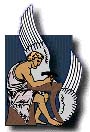 ΠΟΛΥΤΕΧΝΕΙΟ ΚΡΗΤΗΣΣχολή Μηχανικών Παραγωγής & ΔιοίκησηςΠρόγραμμα Μεταπτυχιακών Σπουδών στη‘Διοίκηση Επιχειρήσεων’ Master in Business Administration (ΜΒΑ)’ Πολυτεχνειούπολη, 73100, Χανιά, Κρήτη, ΕλλάδαΤηλ: +30.28210.37302 - Email: mba@pem.tuc.gr - Ιστοσελίδα: www.mba.pem.tuc.grΠΟΛΥΤΕΧΝΕΙΟ ΚΡΗΤΗΣΣχολή Μηχανικών Παραγωγής & ΔιοίκησηςΠρόγραμμα Μεταπτυχιακών Σπουδών στη‘Διοίκηση Επιχειρήσεων’ Master in Business Administration (ΜΒΑ)’ Πολυτεχνειούπολη, 73100, Χανιά, Κρήτη, ΕλλάδαΤηλ: +30.28210.37302 - Email: mba@pem.tuc.gr - Ιστοσελίδα: www.mba.pem.tuc.gr